NAME: ……………………………………………………………	INDEX NO: ……………....……………SCHOOL ………………………………………………………  CANDIDATE’S SIGNATURE………..DATE: ……………………………………..……..………….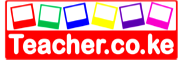 SERIES 32 EXAMS233/3CHEMISTRY PAPER 3PracticalTime: 2 HoursINSTRUCTIONS TO THE CANDIDATESYou are not allowed to start working with the apparatus in the first 15minutes of the 2 ¼ ours allowed for this paper. This time is to enable you ensure that you have all the apparatus and reagents required.Answer ALL the questions in this question paper in the spaces provided.Mathematical tables and silent non-programmable calculators may be usedFOR EXAMINER’S USE ONLYThis paper consists of 5 printed pages. Candidates should check to ascertain that all pages are printed as indicated and that no questions are missing.You are provided withMagnesium ribbon, solid A0.5M aqueous sulphuric(vi)acid, solution B0.3M aqueous sodium hydroxide, solution DYou are required to determine the molar heat of reaction of sulphuric(vi)acid with magnesium.Procedure IUsing a burette place 40cm3 of solution B in to a 100ml beaker.Measure the temperature of solution B in the 100ml beaker and record it in table I. Put the magnesium ribbon in the solution in the 100ml beaker and immediately start a stop watch clock. Stir the solution continuously with the thermometer making sure that the magnesium ribbon remains in the solution as it reacts. Measure the temperature after every 30 seconds and record the values in the table I. Keep the resulting mixture for use in procedure IITable I
                                                                                                                                                 (4mks)                      (i) Plot the graph of temperature (vertical axis) against time                                                  	       (3mks)        (ii) From the graph determine the maximum change in temperature, ∆T.                                         (1mk)      (iii) Calculate the heat change during the reaction of sulphuric (vi) acid with magnesium(Assume the		 specific heat capacity of the solution is 4.2Jg -1 k -1 and density of the solution is 1.0gcm -3)    (2mks)ProcedureII Transfer all the mixture obtained in procedure I into a 250ml volumetric flask. Rinse the beaker and add to the volumetric flask. Add more distilled water to make the volume to the mark. Label this solution C.Empty the burette and fill it with solution C. Using a pipette and pipette filter place 25.0cm3 of solution D into a 250ml conical flask. Add two drops of phenolphthalein indicator and titrate solution D with solution C. Record your results in table II. Repeat the titration two more times and complete table II    (b)            What is the average volume of solution C used?                                                                        (1mk) (c) Calculate the number of moles of sulphuric (vi) acid in the       (i) Volume of solution C used                                                                                                           (2mks)      (ii) 250cm3 of solution C                                                                                                                   (1mk)    (iii) 40cm3 of solution B.                                                                                                                       (1mk)  (d) Determine moles of sulphuric (vi) acid that reacted with magnesium                                               (1mk)  (e) Determine the molar heat of reaction of sulphuric (vi) acid with magnesium                                 (2mks)You are provided with solid E. Carry out the test below and record your observations and inferences in the spaces provided.a) Add about 2cm3 of 2M hydrochloric acid to all the solid E provided in a boiling tube. Test the gas     by bringing the glass rod dipped in calcium hydroxide solution to the mouth of the boiling tube.                          Filter the mixture obtained in (a) above into a test tube. Add about 4cm3 of distilled water into the filtrate and divide the resultant solution into three portions.To the first portion add 2M aqueous sodium hydroxide dropwise till in excess.(ii) To the second portion add 2M aqueous ammonia dropwise till in excess.                       (iii) To the third portion add all the solid F provided.You are provided with solid G. Carry out the tests below and record your observations and inferences in the spaces provided. a) Place half of the solid provided in a clean metallic spatula and ignite in the non-luminous flame of 	      Bunsen burner.Add about 5cm3 of distilled water to the remaining portion of solid G in a boiling tube and shake to dissolve. Divide the resultant solution into three portions for the tests below.(i) To the first portion, add three drops of acidified potassium dichromate (vi) solution and warm.(ii) To the second portion, add two drops of methyl orange solution.(iii) To the third portion add a small amount of solid sodium carbonate.QUESTIONMAXIMUM SCORECANDIDATE’S SCORE122209309Total Score40Time (seconds)0306090120150180210240270300Temperature (OC)Table IIIIIIIIFinal burette reading Initial burette reading Volume of solution C used (cm3)OBSERVATIONS INFERENCE                                           (2mks)                                          (1mk)OBSERVATIONS INFERENCE                                                     (1mk)                                                 (1mk) OBSERVATIONS INFERENCE                                           (1mk)                                        (1mk) OBSERVATIONS INFERENCE                                           (1mk)                                        (1mk) OBSERVATIONS INFERENCE                                           (1mk)                                                  (1mk) OBSERVATIONS INFERENCE                                           (1mk)                                        (2mks) OBSERVATIONS INFERENCE                                           (1mk)                                        (1mk) OBSERVATIONS INFERENCE                                           (1mk)                                        (1mk) 